      UNIVERSIDADE FEDERAL DE VIÇOSA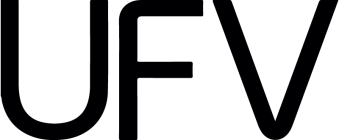      CENTRO DE CIÊNCIAS HUMANAS, LETRAS E ARTES   DEPARTAMENTO DE COMUNICAÇÃO SOCIAL – DCMPrédio Fábio Ribeiro Gomes - Campus Universitário - Viçosa, MG - 36570-900 - Telefone: (31) 3612-3200 /3201 - E-mail:  dcm@ufv.brRELATÓRIO DE AVALIAÇÃO PARA BANCA REMOTA DA COM490-TCC IITÍTULO DO TCC: NOME DO ALUNO​/​ALUNA:NOME DO​/​A ORIENTADOR​/​ORIENTADORA:Sugestão de alteração do título do TCC(	) Não	(	) Sim:Sugestões de alteração/correção do TCCEm sua avaliação, o trabalho é(	) Satisfatório		                                                   (	) Não satisfatório:Para projetos experimentais: ATENÇÃO: Àvéspera da data agendada para a defesa, este relatório deverá ser enviado para o e-mail do​/​a orientador​/​a que só fará a leitura durante a defesa, caso necessário.